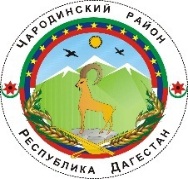 АДМИНИСТРАЦИЯМУНИЦИПАЛЬНОГО ОБРАЗОВАНИЯ «ЧАРОДИНСКИЙ РАЙОН»П О С Т А Н О ВЛ Е Н И Еот «06» июля 2020 г. №78 с. ЦурибО создании муниципального бюджетного учреждения «Единая информационная служба» муниципального образования «Чародинский район»Руководствуясь Федеральными законами от 06.10.2003 № 131-ФЗ «Об общих принципах организации местного самоуправления в Российской Федерации», от 09.02.2009г. № 8-ФЗ «Об обеспечении доступа к информации о деятельности государственных органов и органов местного самоуправления», Уставом муниципального образования «Чародинский район», администрация муниципального образования «Чародинский район» п о с т а н о в л я е т:   1. Создать муниципальное бюджетное учреждение «Единая информационная служба» муниципального образования «Чародинский район» (далее – МБУ «ЕИС». Руководителю муниципального бюджетного учреждения «Единая информационная служба» муниципального образования «Чародинский район»:разработать Устав муниципального бюджетного учреждения «Единая информационная служба» муниципального образования «Чародинский район»;  произвести регистрацию учреждения в соответствии с действующим законодательством. 4.Финансовому отделу администрации муниципального образования «Чародинский район» предусмотреть финансовые средства на обеспечение деятельности муниципального бюджетного учреждения «Единая информационная служба» муниципального образования «Чародинский район».  5. Настоящее постановление подлежит официальному опубликованию в   районной газете «ЧIАРАДА» и размещению на официальном сайте администрации муниципального образования «Чародинский район» в информационно-телекоммуникационной сети «Интернет».     6. Настоящее постановление вступает в силу с момента его подписания.       Глава Администрации  муниципального образования       «Чародинский район»                                                               М.А. Магомедов